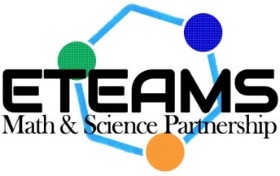 Summer Contacts:Dr. Lee Smee at Lee.Smee@tamucc.edu  (Summer Research Assignments)Avery Scherer at Avery.Scherer@tamucc.edu (Summer Research Assignments)Katie Dion at Katherinedion111@gmail.com  (Summer Research Assignments)Cherie McCollough at Cherie.Mcollough@tamucc.edu (Check-in and Final Meetings)DateRelevant InformationMayMayMayMayAttend Orientation5/04 ECMS BuildingJuneJuneJuneJuneParticipate in a total of 24 hours of authentic science research on campus Hours need to be completed by 7/29It is your responsibility to communicate with professors and ETEAMS faculty to get your hours in.Check-in Meeting #16/17This will be a session during ME by the Sea from 10:00 until 11:00. Location TBA in the Center for Instruction.Attend ME by the SEa math and science conference6/178:30-4:00 in the Center for Instruction. Register at:http://me.tamucc.edu/*The grant is paying for your registration fee.This is an optional activity and will NOT count towards your summer hours.CAMT 6/29-7/1San Antonio Convention Center Complete TimesheetThroughout research experienceBring to Final Meeting on 7/29Complete Field notes questionsThroughout research experienceBring to Check-in and Final MeetingsTake photos of researchThroughout research experienceBring to ME, Check-in and Final MeetingsJulyJulyJulyJulyCheck-in Meeting #27/1 or 7/8Engineering 201 from 10:00-noonCheck in Meeting #37/15Engineering 201 from 10:00-noonComplete one Electronic LogBefore 7/29Prepared to share webpage at Final MeetingFinal Summer MeetingFriday, July 29thEngineering 201 from 10:00-1:00 Lunch will be served! 